Sunday, March 11, 2012Sunday, March 11, 2012Monday, March 12, 2012Monday, March 12, 2012Tuesday, March 13, 2012Tuesday, March 13, 2012Wednesday, March 14, 2012Wednesday, March 14, 2012Thursday, March 15, 2012Thursday, March 15, 2012Friday, March 16, 2012Friday, March 16, 2012Saturday, March 17, 2012Saturday, March 17, 20126:00AMHome ShoppingGShopping program. 6:30AMRoute 66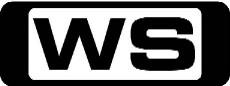 PGThe Quick And The DeadWhen Tod is asked to drive in the main event of a car race, he is nearly 'rerouted' in more ways than one. Starring MARTIN MILNER and GEORGE MAHARIS.7:30AMNaked CityPGThe Other Face Of GoodnessA mentally unbalanced college student falsely confesses to the strangulation murders of several pregnant women. However, when the real killer is apprehended, the student seems determined to emulate him. Starring HARRY BELLAVER, JOHN MCINTIRE, JAMES FRANCISCUS, SUZANNE STORRS and ARNOLD MERRITT.8:00AMWelcome Back Kotter (R)PGRadio Free FreddieIt seems that Freddie has a future in radio, but he may also risk losing his friends for fame. Starring GABRIEL KAPLAN, MARCIA STRASSMAN, JOHN SYLVESTER WHITE, JOHN TRAVOLTA, ROBERT HEGYES, LAWRENCE HILTON JACOBS and RON PALILLO.8:30AMHome ShoppingGShopping program. 9:30AMHome and Away Catch-Up 'CC' (R)PG(V,A)Xavier resolves to stick the academy out. Meanwhile, a shocking truth is revealed in Summer Bay. Harvey tries to trick Roo into going on a date and Romeo wants to keep surfing despite Indi's objections. Brax pays John back for his stolen car. April's plan to lure Heath into a family dinner backfires. Starring RAY MEAGHER, LYNNE MCGRANGER, RHIANNON FISH, GEORGIE PARKER, DAN EWING and MARCUS GRAHAM.11:50AM7TWO Classic Movie (R) (1964)GPajama PartyA Martian scout sent to Earth to prepare for an invasion lands amidst a teenage party and becomes involved in a plot to steal a large sum of money from the hostess. Starring TOMMY KIRK, ANNETTE FUNICELLO, ELSA LANCHESTER, HARVEY LEMBECK, BUSTER KEATON, DOROTHY LAMOUR, JODY MC REA, SUSAN HART, DONNA LOREN and CANDY JOHNSON.1:45PM7TWO Classic Movie (R) (1952)PG(V)Indian UprisingA cavalry captain does his best to keep the peace between a tribe of Native Americans and the white settlers. However, when he finds himself behind bars thanks to an overzealous Major, it becomes a race against time prevent a massacre from occurring. Starring GEORGE MONTGOMERY, AUDREY LONG, CARL BENTON REID, EUGENE IGLESIAS, JOHN BAER, JOE SAWYER, ROBERT FOSTER DOVER, EDDY WALLER, DOUGLAS KENNEDY, ROBERT SHAYNE, MIGUEL INCLAN and HUGH SANDERS.3:20PM7TWO Classic Movie (R) (1996)PG(L)Mr Holland's OpusA frustrated composer finds that he can't survive on the money earned working in assorted cocktail lounges, so reluctantly takes a teaching job to make ends meet. However, as time goes by, he finds joy in sharing his passion for music with his students. Starring RICHARD DREYFUSS, OLYMPIA DUKAKIS, WILLIAM H MACY, GLENNE HEADLY, JAY THOMAS, ALICIA WITT and JEAN LOUISA KELLY.6:30PMBest of Better Homes and Gardens (R) 'CC'GThe best from Australia's biggest food festival - how to bake your own sourdough bread at home, make the tastiest ploughman's lunch ever, and Fast Ed has terrific plum tarts. Got floorboards? Rob shows how to keep them looking like new. How to have a tropical garden anywhere, plus what your lawn needs now. Dr Harry's guide to washing your dog properly. The smart guide to creating a better laundry with great storage ideas. Creating a backyard filled with plants for the senses. 7:30PMThe Food Truck**NEW SERIES**PGFish & ChipsChef Michael Van De Elzen attempts to create healthy, restaurant-quality fish and chips to sell from his Bedford truck at a campsite in Mangawhai Heads. Hosted by MICHAEL VAN DE ELZEN.8:00PMNorth**NEW SERIES**PG(N)Marcus leaves the Manakau and heads up the coast alongside the picturesque beaches of Piha and Karekare, where he chats to locals about an elaborate crime committed on the beach, and when surfing came to the NZ. He then drops across to the Kaipara hot pools, and travels by boat north to one of Marcus' favourite lighthouses. Hosted by MARCUS LUSH.8:30PMEscape To The Country**DOUBLE EPISODE** **NEW EPISODE** (R)GHereford / CheshireJules Hudson visits Herefordshire with a couple in search of character property they can not only live in but also run as a B&B.  They need at least 3 bedrooms, a separate dining room for their guests, 2 bathrooms and ideally a garden where they can have their own vegetable plot. Then, Alistair Appleton helps a Manchester based couple find a fantastic country pad in Cheshire with enough land for them to keep alpacas.10:30PMHomes Under The HammerGMartin and Lucy visit a house in Derby, a house in Portsmouth and a two bedroom flat in Leeds. Hosted by MARTIN ROBERTS and LUCY ALEXANDER.11:45PMThe World At War (R)PGJapanJapan's rulers think they have the strength to bend Britain and America to their will. But they are wrong. Narrated by SIR LAWRENCE OLIVIER.12:50AM7TWO Late Movie (R) (1952)PG(V)Indian UprisingA cavalry captain tries to keep the peace between a tribe of Native Americans and the white incomers, but soon finds himself in jail. Starring GEORGE MONTGOMERY, AUDREY LONG, CARL BENTON REID, EUGENE IGLESIAS, JOHN BAER, JOE SAWYER, ROBERT FOSTER DOVER, EDDY WALLER, DOUGLAS KENNEDY, ROBERT SHAYNE, MIGUEL INCLAN and HUGH SANDERS.2:30AM7TWO Late Movie (R) (1996)PG(L)Mr Holland's OpusA frustrated composer finds that he can't survive on his current wage so takes on a life changing teaching position to make ends meet. Starring RICHARD DREYFUSS, OLYMPIA DUKAKIS, WILLIAM H MACY, GLENNE HEADLY, JAY THOMAS, ALICIA WITT and JEAN LOUISA KELLY.5:30AMHome ShoppingGHome Shopping 6:30AMTotal Girl - Hannah Montana (R) 'CC'**DOUBLE EPISODE**GKnock Knock Knockin' On Jackson's Head / You Give Lunch A Bad NameRico's competitive cousin Angus is in town from Australia, so Rico asks Lilly to pretend to be his girlfriend. Starring MILEY CYRUS, EMILY OSMENT, JASON EARLES, MITCHEL MUSSO and BILLY RAY CYRUS.7:30AMTotal Girl - Wizards Of Waverly Place (R) 'CC'**DOUBLE EPISODE**GFashion Week / Helping HandHarper is helping Mr Frenchy during Fashion Week, and enlists Alex's help to care for one-of-a-kind dress. Starring SELENA GOMEZ, DAVID HENRIE, JAKE T  AUSTIN, JENNIFER STONE, MARIA CANALS, DAVID DELUISE and CINDY CRAWFORD.8:30AMTotal Girl - The Fairies (R) 'CC'GThe Giggle Box / A Rainy PictureAn enchanting, magical fantasy comes to life as the Fairies explore Fairyland through play and adventure. 9:00AMHome and Away - The Early Years (R)GBlake creates a major disturbance in the classroom. Bobby is pleasantly surprised by Fisher's reaction to her news. Starring SHARYN HODGSON, ADAM WILLITS and KATE RITCHIE.9:30AMSons And Daughters (R) 'CC' GAndy embarks on a bold plan to find the truth about Amanda. 10:00AMCoronation Street    PGThe story of everyday life in a small, tightly knit community in England. 10:30AMShortland StreetPG(A)A fast-paced medical drama that centres around the lives and loves of the staff and their patients. 11:00AMThe Martha Stewart Show**NEW TIME**GCrumb Cake With Actor Terry CrewsA recipe for New York-style crumb cake, a guide to early-spring snowdrop plants and how to restore tile surfaces. 12:00PMPrivate Practice (R) 'CC'PG(A)Ex-LifeDerek now seeks Addison's advice with an unexpected post-operative problem that could threaten his pregnant patient's life. Starring KATE WALSH, TIM DALY, AUDRA MCDONALD and TAYE DIGGS.1:00PMParenthood (R) 'CC'PG(S)Date NightKristina schedules a date night with Adam when she learns a scary statistic, and Sarah offers Drew advice in love. Starring PETER KRAUSE, LAUREN GRAHAM and DAX SHEPARD.2:00PM7TWO Mid Arvo Movie (R) (1970)PG(V,S)Hell BoatsDuring World War 2, an American Commander must use a captured German U Boat to try and destroy the Nazi arsenal in Sicily. Starring JAMES FRANCISCUS, ELIZABETH SHEPHERD, RONALD ALLEN, REUVEN BAR-YOTAM, MARK HAWKINS and MAGDA KONOPKA.4:00PMDoctor In Charge (R)PGLong Day's Journey Into KnighthoodIt is the day when Professor Loftus is to be knighted, but there is a slip between St. Swithin's and the Palace. Starring ROBIN NEDWELL, MARTIN SHORE, GEORGE LAYTON and ERNEST CLARK.4:30PMMurphy Brown (R) 'CC'PGIt's Just Like Riding A BikeWhen Peter Hunt returns to Washington for three days, he and Murphy consummate their romantic relationship. Starring CANDICE BERGEN, FAITH FORD and CHARLES KIMBROUGH.5:00PMMad About You (R) 'CC'PGThe Ride HomePaul and Jamie try being less of a couple at a party, only to have their experiment end in disaster. Starring HELEN HUNT, PAUL REISER, JOHN PANKOW, LEILA KENZLE and ANN RAMSEY.5:30PMWho's The Boss? (R) 'CC'PGThe HickeyWhen Samantha returns from a party with a hickey on her neck, she considers it a romantic status symbol, while her dad regards it as an ominous sign of things to come. Starring TONY DANZA, JUDITH LIGHT, ALYSSA MILANO and DANNY PINTAURO.6:00PMBargain HuntGGloucesterTwo teams challenge each other scouring an antiques fair for items to sell at auction. Which team will make the largest profit? 7:00PMDad's ArmyGThe RecruitDuring the dangerous months when Britain stood alone, many members of the clergy joined the Home Guard, and now the Vicar and Verger have answered a call to arms. Starring ARTHUR LOWE, JOHN LEMESURIER, CLIVE DUNN and IAN LAVENDER.7:30PMHeartbeat (R) 'CC'PGA Call To ArmsOscar Blaketon and Alf Ventress are surprised to see a face from the past, ex-copper Harry Hawkswell, in the village. They worked together at Ashfordly police station almost 25 years ago. But he soon makes himself a little too much at home at the police station and manages to rub everyone up the wrong way. Meanwhile Vernon is in a panic as he wades through invoices and receipts in preparation for a visit from the Inland Revenue. Starring DUNCAN BELL, PETER BENSON, CLARE CALBRAITH, JASON DURR, DEREK FOWLDS, GEOFFREY HUGHES, DAVID LONSDALE and TRICIA PENROSE.8:30PMHamish Macbeth 'CC'PG(V,A)A Bit Of An EpicA famous guide leads a company retreat up the steep Scottish hillsides, and Hamish comes along, suspecting trouble. Alex returns to Lochdubh but finds tragedy may have ended her chances with Hamish. Starring ROBERT CARLYLE, RALPH RIACH, BARBARA RAFFERTY, SHIRLEY HENDERSON and VALERIE GOGAN.9:30PMDangerfield 'CC'MHigh above the Warwickshire countryside, an aerial photographer spots something in a field. DI Ken Jackson, called to investigate, discovers the corpse of a middle-aged man and summons Paul Dangerfield. Meanwhile Al Dangerfield decides to track down her brother Marty in Aberdovey, in the hope that she can help him come to terms with life and encourage him to return home. Starring NIGEL LE VAILLANT, AMANDA REDMAN, SEAN MAGUIRE, LISA FAULKNER, GEORGE IRVING and DIANE ADDERLEY.10:40PMMen Behaving Badly (R) 'CC'PGAlarms And SetbacksDermot is trying to impress Deborah by offering her his body while Gary tries to impress her by installing a burglar alarm. Starring HARRY ENFIELD, MARTIN CLUNES, CAROLINE QUENTIN, LESLIE ASH, IAN LINDSAY and VALERIE MINIFIE.11:20PMSix Feet Under (R) 'CC'MTerror Starts At HomeFisher & Diaz hosts two very different parties in one night. David is uncomfortable with all the comfort he's receiving. Nate finds temporary relief at a 'cannie retreat'. Starring PETER KRAUSE, MICHAEL C HALL, FRANCES CONROY and LAUREN AMBROSE.12:00AMMad About You (R) 'CC'PGThe Ride HomePaul and Jamie try being less of a couple at a party, only to have their experiment end in disaster. Starring HELEN HUNT.12:30AMWho's The Boss? (R) 'CC'PGThe HickeySamantha returns from a party with a hickey on her neck. Starring TONY DANZA, ALYSSA MILANO and DANNY PINTAURO.1:00AMThe Martha Stewart Show (R)GCrumb Cake With Actor Terry CrewsA recipe for New York-style crumb cake. 2:00AMMedical Rookies (R) 'CC'    PGDr Brendan with complications in his first solo kidney transplant. 2:30AM7TWO Late Movie (R) (1970)PGHell BoatsDuring WWII, an American Commander must use a captured German U Boat to try and destroy the Nazi arsenal in Sicily. Starring JAMES FRANCISCUS and MARK HAWKINS.4:30AMShortland Street (R)PG(A)A fast-paced medical drama that centres around the lives and loves of the staff and their patients. 5:00AMCoronation Street (R)    PGThe story of everyday life in a small, tightly knit community in England. 5:30AMHome ShoppingGHome Shopping 6:30AMTotal Girl - Hannah Montana (R) 'CC'**DOUBLE EPISODE**GWhat I Don't Like About You / Promma MiaMiley discovers that Lilly and Oliver are dating, and suddenly finds herself in the middle of their argument. Starring MILEY CYRUS, EMILY OSMENT, JASON EARLES, MITCHEL MUSSO, BILLY RAY CYRUS and CHERYL HINES.7:30AMTotal Girl - Wizards Of Waverly Place (R) 'CC'**DOUBLE EPISODE**GArt Teacher / Future HarperDwayne Johnson and Misty May-Treanor pay Max a visit after they hear he is suffering from a mysterious ailment. Starring SELENA GOMEZ, DAVID HENRIE, JAKE T  AUSTIN, JENNIFER STONE, MARIA CANALS, DAVID DELUISE and MISTY MAY-TREANOR.8:30AMTotal Girl - The Fairies (R) 'CC'GPretending / Tot Kart SurpriseAn enchanting, magical fantasy comes to life as the Fairies explore Fairyland through play and adventure. 9:00AMHome and Away - The Early Years (R) 'CC'GBobby refuses to inform Chris of her pregnancy. The strain begins to show in Jane and Grant's relationship. Starring JUDY NUNN.9:30AMSons And Daughters (R) 'CC'  GWayne causes trouble by telling Jim Beryl's secret. 10:00AMCoronation Street    PGThe story of everyday life in a small, tightly knit community in England. 10:30AMShortland StreetPGA fast-paced medical drama that centres around the lives and loves of the staff and their patients. 11:00AMThe Martha Stewart ShowGThe India ShowFashion designer Naeem Khan's favourite curry dish, a recipe for pan- seared duck and cauliflower and the healing power of turmeric with yoga instructor Sophie Herbert. 12:00PMPrivate Practice (R) 'CC'MWait And SeeBack in L.A, Naomi and Archer are growing closer, but Addison suspects that her brother is up to his old tricks. Starring KATE WALSH, TIM DALY, AUDRA MCDONALD and PAUL ADELSTEIN.1:00PMParenthood (R) 'CC'MThe Booth JobKristina goes to an Asperger's support group and wants Adam to join. Julia's help is needed to get Jabbar accepted at Sydney's school. Starring PETER KRAUSE, LAUREN GRAHAM, CRAIG T NELSON, DAX SHEPARD, MONICA POTTER and ERIKA CHRISTENSEN.2:00PM7TWO Mid Arvo Movie (R) (1988)PGWicked StepmotherAn octogenarian, with piercing eyes, honeyed rasp and exotic charms, has a telling effect on elderly widowers.  Starring BETTE DAVIS, BARBARA CARRERA, COLLEEN CAMP, LIONEL STANDER, DAVID RASCHE, SHAWN DONAHUE and RICHARD MOLL.4:00PMDoctor In Charge (R)PGIn Place Of StrifeWhen the painters refuse to finish the last bit of the ward because it's time to go home, Duncan decides to do it himself. Starring ROBIN NEDWELL, MARTIN SHORE and GEOFFREY DAVIES.4:30PMMurphy Brown (R) 'CC'PGMy Movie With LouisMurphy agrees to appear in a film directed by French filmmaker Louis Malle, even if it means violating a TV network policy, but she immediately wants to change the script. Guest starring LOUIS MALLE. Also starring CANDICE BERGEN and FAITH FORD.5:00PMMad About You (R) 'CC'PGGiblets For MurrayPaul and Jamie host a big family Thanksgiving dinner, but when her family arrives with food too, Jamie begins to see all her plans for dinner quickly going down the drain. Starring HELEN HUNT.5:30PMWho's The Boss? (R) 'CC'PGWedding Bells?While serving as members of a wedding party, Tony and Angela envision themselves as the bride and groom. Starring TONY DANZA.6:00PMBargain HuntGRockingham 15Two teams challenge each other scouring an antiques fair for items to sell at auction. Which team will make the largest profit? 7:00PMDad's ArmyGEverybody's TruckingPuffed-up Captain Mainwaring and his pensionable platoon are ordered to clear the area for a major Army exercise, but encounter a problem when a steam engine blocks the path. Starring ARTHUR LOWE, JOHN LEMESURIER, CLIVE DUNN, IAN LAVENDER, JOHN LAURIE and ARNOLD RIDLEY.7:30PMThe Vicar Of Dibley (R) 'CC'PG(S)SpecialGeraldine is keen to celebrate the 20th anniversary of Live Aid, but the Church Committee is more interested in celebrating her landmark 40th birthday! Starring DAWN FRENCH, GARY WALDHORN, JAMES FLEET, EMMA CHAMBERS, JOHN BLUTHAL, TREVOR PEACOCK and ROGER LLOYD-PACK.8:30PMFather Ted (R) 'CC'PG(S,N)HellThe priests take themselves off to their annual holiday in the Kilkelly Caravan Park. Unfortunately, the attractions there, 'The Magic Road' and 'St. Kevin's Stump', are marred by a suspicious couple living nearby, an over-excitable youth group and more rain than the average monsoon. Starring DERMOT MORGAN, ARDAL O'HANLON, FRANK KELLY, PAULINE MCLYNN, PAT SHORTT, JOE TAYLOR, LUKE HAYDEN, AMMA HAYDEN and ROBERT ENGLISH.9:00PM60 Minute Makeover**NEW EPISODE**GErdingtonJoin Terri Dwyer and designer Gordon Whistance on his first-ever makeover with the team, as they help Jane from Erdington in Birmingham to surprise her daughter-in-law Steph. Can the team help this family in just one hour? 10:00PMHomes Under The HammerGMartin and Lucy visit an abandoned property near Wigan, a grand semi-detached house in Southampton and a three bedroom house with some odd features in Derby.  Hosted by MARTIN ROBERTS and LUCY ALEXANDER.11:15PMHouse DoctorGShenley, Milton KeynesPaul and Angie recently moved into their large new home in Milton Keynes. Although the house is spacious and in good decorative order, it is also bland and lifeless. Paul and Angie know that to make it the happy and comfortable family home they want, it needs some serious design input. Call in the House Doctor and interior designer Ann to help sort their problems out! Hosted by ANN MAURICE.12:15AMSix Feet Under (R) 'CC'MThe DareRuth and George go on a fossil hunt. Claire focuses her talents. Nate dares Brenda to be honest, and receives relationship advice. Starring PETER KRAUSE, MICHAEL C HALL and FRANCES CONROY.1:00AMMad About You (R) 'CC'PGGiblets For MurrayPaul and Jamie host a big family Thanksgiving dinner. Starring HELEN HUNT, PAUL REISER and ANN RAMSEY.1:30AMWho's The Boss? (R) 'CC'PGWedding Bells?While serving as members of a wedding party, Tony and Angela envision themselves as the bride and groom. Starring TONY DANZA.2:00AMMedical Rookies (R) 'CC'    PGFollow the post-operative recovery of a kidney transplant donor.2:30AM7TWO Late Movie (R) (1988)PGWicked StepmotherAn octogenarian, with piercing eyes, honeyed rasp and exotic charms, has a telling effect on elderly widowers. Starring BETTE DAVIS, BARBARA CARRERA, COLLEEN CAMP and LIONEL STANDER.4:30AMShortland Street (R)    PGA fast-paced medical drama.5:00AMCoronation Street (R)    PGThe story of everyday life in a small, tightly knit community in England. 5:30AMHome ShoppingGHome Shopping 6:30AMTotal Girl - Hannah Montana (R) 'CC'**DOUBLE EPISODE**GOnce, Twice, Three Times Afraidy / Jake Another Little Piece Of My HeartMiley isn't happy when her new Prince Charming is unable to make their date and sends his friend to fill in. Starring MILEY CYRUS, EMILY OSMENT, JASON EARLES, MITCHEL MUSSO and BILLY RAY CYRUS.7:30AMTotal Girl - Wizards Of Waverly Place (R) 'CC'**DOUBLE EPISODE**GAlex Does Good / Hugh's Not NormousThe school principal enrols Alex in the Sunshine Club after noticing her kindness to an elderly woman, Maggie. Starring SELENA GOMEZ, DAVID HENRIE, JAKE T  AUSTIN, JENNIFER STONE, MARIA CANALS, DAVID DELUISE, CHRISTINE BARGER and JO ANNE WORLEY.8:30AMTotal Girl - The Fairies (R) 'CC'GThe Pyjama Party / Elf The GymnastAn enchanting, magical fantasy comes to life as the Fairies explore Fairyland through play and adventure. 9:00AMHome and Away - The Early Years (R) 'CC'GSally gives Pippa the silent treatment. Alf catches Emma playing truant from school.  Starring KATE RITCHIE and NORMAN COBURN.9:30AMSons And Daughters (R) 'CC'  GLeigh's greatest fears become reality. 10:00AMCoronation Street    PGThe story of everyday life in a small, tightly knit community in England. 10:30AMShortland Street PG(V)A fast-paced medical drama that centres around the lives and loves of the staff and their patients. 11:00AMThe Martha Stewart ShowGJoan And Melissa RiversHanger steak and shoestring fries with Joan and Melissa Rivers, an allergen-friendly recipe for blueberry cake with baker Lori Sandler and easing the severity of allergies with Dr Dean Mitchell. 12:00PMPrivate Practice (R) 'CC'MFinishingAddison is attracted to a colleague at St. Ambrose Hospital who turns out to be more than she bargained for. Starring KATE WALSH, TIM DALY, AUDRA MCDONALD and PAUL ADELSTEIN.1:00PMParenthood (R) 'CC'PG(A)Orange AlertZeek is upset with Haddie, Amber and Drew when they refuse to join in the Halloween celebrations, while Sarah confronts Gordon. Starring PETER KRAUSE, LAUREN GRAHAM and CRAIG T NELSON.2:00PM7TWO Mid Arvo Movie (R) (1959)GIt Happened To JaneLiving in Maine, widowed Jane Osgood tries to support her family of two young children by starting a lobster mail order business. Starring DORIS DAY, JACK LEMMON, ERNIE KOVACS and STEVE FORREST.4:00PMDoctor In Charge (R)PGDeep Depression Stationed Over St. SwithinsDick, pre-occupied with a pretty nurse, makes a mistake which nearly results in the wrong patient having a leg cut off. Starring ROBIN NEDWELL, MARTIN SHORE and ERNEST CLARK.4:30PMMurphy Brown (R) 'CC'PG...The More They Stay The SameIn an attempt to get larger salaries from the TV network, Murphy, Frank, Jim and Corky pretend that they want to leave FYI, and each of them fantasises about a future without the show. Starring CANDICE BERGEN, PAT CORLEY, FAITH FORD and GRANT SHAUD.5:00PMMad About You (R) 'CC'PGOnce More, With FeelingA miscommunication sets Paul and Jamie's sexual relationship on a downhill slide. Starring HELEN HUNT and PAUL REISER.5:30PMWho's The Boss? (R) 'CC'PGJonathan The GymnastTony decides that Jonathan has become an intellectual wimp, and against Angela's better judgement, enrols him in gymnastics competition designed to heighten the youngster's own self-image. Starring TONY DANZA, JUDITH LIGHT and KATHERINE HELMOND.6:00PMBargain HuntGOswestry 23Two teams challenge each other scouring an antiques fair for items to sell at auction. Which team will make the largest profit? 7:00PMDad's ArmyGA Man Of ActionA landmine cuts off all power and communications services in Walmington-on-Sea, but Captain Mainwaring rises to the challenge by declaring martial law. Starring ARTHUR LOWE, JOHN LEMESURIER, CLIVE DUNN, JOHN LAURIE and ARNOLD RIDLEY.7:30PMHeartbeat (R) 'CC'PGMuck And BrassEvery few years Aidensfield hosts the Hill Climb, a motor car race up a steep slope that attracts competitors from far and wide, and even Vernon makes a surprising entry in a racing car he discovered in his chicken shed. Dr Liz Merrick is concerned about a man who visited the surgery with an eye injury and also suffering from a terrible cough.  Can she discover the real reason for his illness. Starring DUNCAN BELL, PETER BENSON, CLARE CALBRAITH, JASON DURR, DEREK FOWLDS, GEOFFREY HUGHES and MARK JORDON.8:30PMLife Begins (R) 'CC'PGPhil continues to hang around Maggie, even coming round in the evenings when Paul is there, and staying the night on the couch. Later, Paul invents an excuse for going back to his flat with Maggie, so that they can be on their own...they leave Phil to baby-sit and get the kids off to school in the morning. Starring CAROLINE QUENTIN, ANNE REID, FRANK FINLAY, CLAIRE SKINNER, ALEXANDER ARMSTRONG, PAUL THORNLEY and SARAH OZEKE.9:30PMHetty Wainthropp Investigates 'CC'PGSomething To TreasureHetty and Robert arrive home after a long break with their son Derek and his family in Australia. Geoff and Janet have been minding the agency and Hetty has scarcely unpacked before she gets embroiled in a new case about hidden treasure. Starring PATRICIA ROUTLEDGE, DEREK BENFIELD, DOMINIC MONAGHAN and PAUL SLACK.10:40PMMen Behaving Badly (R) 'CC'PGAnimalsDeborah all too happily accepts Gary's suggestion of an 'open relationship' while Dermot steps up his campaign to secure Deborah's affections. Starring HARRY ENFIELD, MARTIN CLUNES, CAROLINE QUENTIN, LESLIE ASH, NICK MALONEY and LOUISE HUNT.11:10PMThe Bill (R) 'CC'MHauntedDS Stanton, DC Lennox and DC Proctor are on an operation at a spooky and supposedly haunted old building called the Old Pumping Station where the trio tell each other ghost stories; Proctor was assigned to watch the house of a serial murderer and meets the ghost of one of the victims. Stanton reveals how a psychic's assistance with a case turned out to be a hoax. Lennox, when he was in the Glasgow police, meets a dying crime boss who promises revenge from beyond the grave. Starring JOY BROOK, JEFF STEWART, TONY O'CALLAGHAN, GREGORY DONALDSON and SHAUN SCOTT.12:00AMNo Going Back (R) **FINAL**GSpainMartin and Maggie swap their Norfolk home for a Spanish farm. 1:00AMMad About You (R) 'CC'PGOnce More, With FeelingA miscommunication sets Paul and Jamie's sexual relationship on a downhill slide. Starring HELEN HUNT and PAUL REISER.1:30AMWho's The Boss? (R) 'CC'PGJonathan The GymnastJonathan enrols in a gymnastics competition. Starring TONY DANZA.2:00AMHome ShoppingGShopping program. 3:30AMRoom For Improvement (R) 'CC'GThe team go all out for some kids who deserve the very best. 4:00AMMedical Rookies (R) 'CC'    PGSee the first day on the ward for Dr Tan. 4:30AMShortland Street (R)PG(V)A fast-paced medical drama that centres around the lives and loves of the staff and their patients. 5:00AMCoronation Street (R)    PGThe story of everyday life in a small, tightly knit community in England. 5:30AMHome ShoppingGHome Shopping 6:30AMTotal Girl - Hannah Montana (R) 'CC'**DOUBLE EPISODE**GMiley Hurt The Feelings Of The Radio Star / Un-Jake My Heart Oliver lands his dream internship at a radio station, and is thrown into being the DJ! Starring MILEY CYRUS, EMILY OSMENT, JASON EARLES, MITCHEL MUSSO, BILLY RAY CYRUS and CODY LINLEY.7:30AMTotal Girl - Wizards Of Waverly Place (R) 'CC'**DOUBLE EPISODE**GDon't Rain On Justin's Parade / Family Game NightJustin tries to save the job of his favourite weatherman, Baxter Knight, by magically altering the weather to match Baxter's forecast. Starring SELENA GOMEZ, DAVID HENRIE, JAKE T AUSTIN, JENNIFER STONE, MARIA CANALS and DAVID DELUISE.8:30AMTotal Girl - The Fairies (R) 'CC'GRhapsody Loses Her Wand / Night Time MuddleAn enchanting, magical fantasy comes to life as the Fairies explore Fairyland through play and adventure. 9:00AMHome and Away - The Early Years (R) 'CC'GMarilyn discovers Adam has been up to no good.  Emma starts to go off the rails. Starring SHARYN HODGSON and ADAM WILLITS.9:30AMSons And Daughters (R) 'CC' GCaroline's reaction to recent traumas leaves her wide open for further trouble. 10:00AMCoronation Street    PGThe story of everyday life in a small, tightly knit community in England. 10:30AMShortland StreetPGA fast-paced medical drama that centres around the lives and loves of the staff and their patients. 11:00AMThe Martha Stewart ShowGFood From Around The WorldInternational recipes include pickled fish and peri peri beef salad, Vietnamese noodle soup with Martha's in-house chef Thomas Joseph and Martha's Chinese stir-fried squid. 12:00PMPrivate Practice (R) 'CC'MWhat Women WantAfter Addison discovers that a mentally unbalanced pregnant patient has lost her baby, Violet must convince her that the baby has died. Starring KATE WALSH, TIM DALY, AUDRA MCDONALD, PAUL ADELSTEIN, KADEE STRICKLAND and TAYE DIGGS.1:00PMParenthood (R) 'CC'PGSeven NamesAdam faces a major dilemma at work, while Jasmine and Crosby announce their future plans, surprising Jabbar. Starring PETER KRAUSE, LAUREN GRAHAM, CRAIG T NELSON, DAX SHEPARD, MONICA POTTER, ERIKA CHRISTENSEN and BONNIE BEDELIA.2:00PM7TWO Mid Arvo Movie (R) (1959)PG(V)The Wonderful CountryAn American expatriate who has lived most of his life in Mexico, has to choose between helping his birth country or return to the corrupt country that took him in. Starring ROBERT MITCHUM, JULIE LONDON, GARY MERRILL and PEDRO ARMENDARIZ.4:00PMDoctor In Charge (R)PGBrotherly HatePaul has applied for a job for which both Duncan and Bingham can recommend him, but Bingham says he regards Paul as unsuitable. Starring ROBIN NEDWELL, MARTIN SHORE and ERNEST CLARK.4:30PMMurphy Brown (R) 'CC'PGBrown Vs. The Board Of EducationTo impress the members of the admissions board of a prestigious preschool that Murphy wants Avery to attend, Murphy invites them to a lavish party with celebrity guests. Guest starring BARBARA BOXER and CAPTAIN KANGAROO. Also starring CANDICE BERGEN and PAT CORLEY.5:00PMMad About You (R) 'CC'PGThe CityPaul and Jamie must struggle with the city when they join Ira and his new date for a movie. Starring HELEN HUNT and PAUL REISER.5:30PMWho's The Boss? (R) 'CC'PGSemi-Private LivesWhen Tony and Angela engage in separate dating, thoughts of each other creep into their minds. Starring TONY DANZA.6:00PMBargain HuntGPortobello 10Two teams challenge each other scouring an antiques fair for items to sell at auction. Which team will make the largest profit? 7:00PMDad's ArmyGGorilla WarfareThe platoon takes part in an exercise with the regular Army and everything goes swimmingly until pompous Captain Mainwaring casts himself as an enemy agent on the run. Starring ARTHUR LOWE, JOHN LEMESURIER, CLIVE DUNN, IAN LAVENDER, JOHN LAURIE and ARNOLD RIDLEY.7:30PMThe Royal (R) 'CC'PGSeeking RefugeDr Goodwin is accused of taking sides when he goes too far to help someone, and there's a mystery to solve when a patient is admitted under a false name. Meanwhile whatever is wrong with Dr Ormerod is getting worse! Starring MICHELLE HARDWICK, ZOIE KENNEDY, WENDY CRAIG, ROBERT CAVANAH, ROBERT DAWS, AMY ROBBINS, MICHAEL STARKE, PAUL FOX, SCOTT TAYLOR and LINDA ARMSTRONG.8:30PMA Touch Of Frost (R) 'CC'M(V,A)Hidden TruthWhile protecting a drugs-case witness and her son in a safe house, Frost discovers that he has mislaid his winning lottery ticket. This pales into insignificance when a hit man narrowly fails to kill the woman, and subsequently a police officer is killed. But the captured suspect has an unassailable alibi, there is a traitor in the police ranks, and the woman is not perhaps all she seems. Starring DAVID JASON, BRUCE ALEXANDER, CAROLINE HARKER, JOHN LYONS, ROBERT GLENISTER, JOHN LYONS, SOPHIE STANTON and LEAGH CONWELL.10:50PMOpen All Hours (R)PGArkwright is afraid a mysterious Hungarian who calls at the shop could be Granville's father.  Starring RONNIE BARKER, DAVID JASON, LYNDA BARON, MAGGIE OLLERENSHAW and EMRYS JAMES.11:30PMThe Bill (R) 'CC'MWhen The Snow Lay Round AboutA young runaway waiting for his foster parents, a bickering Russian barbershop quartet and a drunk and disorderly elf from the North Pole are all part of the job for the Sun Hill night shift on Christmas Eve. Starring JOY BROOK, SIMON ROUSE, JEFF STEWART, TONY O' CALLAGHAN, GREGORY DONALDSON, SHAUN SCOTT, BILLY MURRAY and MARK WINGNETT.12:30AMMad About You (R) 'CC'PGThe CityPaul and Jamie must struggle with the city when they join Ira and his new date for a movie. Starring HELEN HUNT and PAUL REISER.1:00AMWho's The Boss? (R) 'CC'PGSemi-Private LivesWhen Tony and Angela engage in separate dating, thoughts of each other creep into their minds. Starring TONY DANZA.1:30AMThe Martha Stewart Show (R)GFood From Around The WorldInternational recipes include pickled fish and peri peri beef salad, Vietnamese noodle soup with Martha's in-house chef Thomas Joseph and Martha's Chinese stir-fried squid. 2:30AM7TWO Late Movie (R) (1959)PG(V)The Wonderful CountryAn American expatriate who has lived most of his life in Mexico, has to choose between helping his birth country or return to the corrupt country that took him in. Starring ROBERT MITCHUM, JULIE LONDON, GARY MERRILL and PEDRO ARMENDARIZ.4:30AMShortland Street (R)PGA fast-paced medical drama that centres around the lives and loves of the staff and their patients. 5:00AMCoronation Street (R)    PGThe story of everyday life in a small, tightly knit community in England. 5:30AMHome ShoppingGHome Shopping 6:30AMTotal Girl - Hannah Montana (R) 'CC'**DOUBLE EPISODE**GUn-Jake My Heart - Part 2 / Super(Stitious) GirlMiley begins dating Jake again, but worries that her father will disapprove. What will Miley do to make Jake look like the good guy? Starring MILEY CYRUS, EMILY OSMENT, JASON EARLES, MITCHEL MUSSO and BILLY RAY CYRUS.7:30AMTotal Girl - Wizards Of Waverly Place (R) 'CC'**DOUBLE EPISODE**GJustin's New Girlfriend My Tutor, My TutorAlex is jealous of the budding friendship between Justin and Harper so she sabotages their plans. Starring SELENA GOMEZ, DAVID HENRIE, JAKE T AUSTIN, JENNIFER STONE, MARIA CANALS and DAVID DELUISE.8:30AMTotal Girl - The Fairies (R) 'CC'GThe Fairy Dough Present / Harmony's BirthdayAn enchanting, magical fantasy comes to life as the Fairies explore Fairyland through play and adventure. 9:00AMHome and Away - The Early Years (R) 'CC'GMarilyn is determined to make the most of Adam's guilt.  Emma's behaviour stirs up trouble in the Fletcher and Stewart households.  Starring GREG BENSON and EMILY SYMONS.9:30AMSons And Daughters (R) 'CC'  GThe threat of revenge follows David to Sydney. 10:00AMCoronation Street    PGThe story of everyday life in a small, tightly knit community in England. 10:30AMShortland StreetPGA fast-paced medical drama that centres around the lives and loves of the staff and their patients. 11:00AMThe Martha Stewart ShowGSpring Fashion For DogsRain gear for dogs and a look at shared traits of people who live longer with psychology professors and authors Howard Friedman and Leslie Martin. 12:00PMPrivate Practice (R) 'CC'MDo The Right ThingCooper struggles with a patient's mother who is dangerously liberal. Meanwhile, Pete begins dating his patient's outgoing mum. Starring KATE WALSH, TIM DALY, AUDRA MCDONALD, PAUL ADELSTEIN, KADEE STRICKLAND, CHRIS LOWELL and TAYE DIGGS.1:00PMParenthood (R) 'CC'PG(S)If This Boat Is A Rockin'Adam confronts a man in defence of Max, while Crosby and Jasmine delve into domestic discussions, like the selling of Crosby's boat. Starring PETER KRAUSE, LAUREN GRAHAM, CRAIG T NELSON, DAX SHEPARD, MONICA POTTER and ERIKA CHRISTENSEN.2:00PM7TWO Mid Arvo Movie (R) (1964)GFor Those Who Think YoungRich kid and party animal Gardner Pruitt III, known as 'Ding' to his friends, is on the prowl for a new conquest in the form of teenager Sandy Palmer. Starring JAMES DARREN, PAMELA TIFFIN, WOODY WOODBURY, PAUL LYNDE, NANCY SINATRA and BOB DENVER.4:00PMDoctor In Charge (R)PGThe MergerA merger means a promotion for Loftus, but he's opposed to the merger and tries to save the hospital. Starring ROBIN NEDWELL, MARTIN SHORE, GEOFFREY DAVIES and ERNEST CLARK.4:30PMMurphy Brown (R) 'CC'PGWhere Have You Gone, Joe DiMaggio?A famous astronaut is wanted for questioning in the murder of his brother, and everyone even remotely connected to the media wants his story. Starring CANDICE BERGEN and FAITH FORD.5:00PMMad About You (R) 'CC'PGOur Fifteen MinutesPaul and Jamie are asked to make a short documentary about their everyday life. Starring HELEN HUNT and PAUL REISER.5:30PMWho's The Boss? (R) 'CC'PGForgive Me, TonyTony has a reunion with a former schoolmate he has held a grudge against for many years and finds, to his astonishment, that the man is a priest. Starring TONY DANZA and JUDITH LIGHT.6:00PMBargain HuntGRockingham 16Two teams challenge each other scouring an antiques fair for items to sell at auction. Which team will make the largest profit? 7:00PMDad's ArmyGThe Godiva AffairMainwaring's Home Guard heroes try to raise money for a local fund by having a try at morris dancing, but a rival attraction undermines their popularity. Starring ARTHUR LOWE, JOHN LEMESURIER, CLIVE DUNN, IAN LAVENDER, JOHN LAURIE and ARNOLD RIDLEY.7:30PMSeaChange (R) 'CC'PGBalls And Figgin' Good LuckA local teenager dies, and the coronial inquest is a struggle for all. Laura must bring together a town in mourning, Rupert is now fearing death, and Bob is struggling to connect with his own children. Angus and Dan have their own remorse after witnessing the grief of a father who never truly knew his son. Starring BRUCE ALEXANDER, SIGRID THORNTON, JOHN HOWARD, CASSANDRA MAGRATH, KANE MCNAY, KERRY ARMSTRONG, WILLIAM MCINNES, DAVID WENHAM, PAUL ENGLISH and JILL FORSTER.8:40PMEscape To The Country**DOUBLE EPISODE** **NEW EPISODE**(R)GWorcestershire / DorsetDenise Nurse visits Worcestershire to help a couple with three children and a fourth on its way to find their forever home. The couple have viewed over 30 homes but none of them have had the right feel so will it be a tricky search for Denise? Then, Jules Hudson visits Dorset with a couple from Hertfordshire, looking to retire in style, and show them some stunning properties.10:40PM7TWO Movie (R) (1999)M(V)Blue StreakA convicted jewel thief is released from prison and sets about searching for his hidden loot, only to discover the valuables have been buried within the walls of a local police station. Undeterred, he poses as a maverick cop and worms his way into the detective division - little realising his problems have only just begun. Starring MARTIN LAWRENCE, LUKE WILSON, PETER GREENE, DAVE CHAPPELLE, NICOLE ARI PARKER, GRAHAM BECKEL, ROBERT MIRANDA and OLEK KRUPA.12:40AMMad About You (R) 'CC'PGOur Fifteen MinutesPaul and Jamie are asked to make a short documentary about their everyday life. Starring HELEN HUNT, PAUL REISER, JOHN PANKOW, LEILA KENZLE and ANN RAMSEY.1:10AMWho's The Boss? (R) 'CC'PGForgive Me, TonyTony has a reunion with a former schoolmate he has held a grudge against for many years and finds, that the man is a priest. Starring TONY DANZA, JUDITH LIGHT, KATHERINE HELMOND, ALYSSA MILANO and DANNY PINTAURO.1:30AMThe Martha Stewart Show (R)GSpring Fashion For DogsRain gear for dogs and a look at shared traits of people who live longer with psychology professors and authors Howard Friedman and Leslie Martin. 2:30AM7TWO Late Movie (R) (1964)GFor Those Who Think YoungRich kid and party animal Gardner Pruitt III, known as 'Ding' to his friends, is on the prowl for a new conquest in the form of teenager Sandy Palmer. Starring JAMES DARREN, PAMELA TIFFIN, WOODY WOODBURY, PAUL LYNDE, NANCY SINATRA and BOB DENVER.4:30AMShortland Street (R)PGA fast-paced medical drama that centres around the lives and loves of the staff and their patients. 5:00AMCoronation Street (R)    PGThe story of everyday life in a small, tightly knit community in England. 5:30AMHome ShoppingGHome Shopping 6:30AMHandy Manny (R) **DOUBLE EPISODE**GTools For Toys / Manny's Mouse Traps / Skateboard Park / Cowboy MannyJoin Handy Manny, who with the help of his amazing set of talking tools is the town's expert when it comes to repairs. 7:30AMStitch! (R)GWarracchiWhen Stitch lands on a remote island, he must perform several good deeds in order to activate the Spiritual Stone that will gain him great power. 8:00AMHome ShoppingGShopping program. 9:00AMBetter Homes and Gardens Catch-up 'CC' (R)GFast Ed updates a family menu with modern takes on the food we love and Karen Martini cooks up a delicious classic French dish. Dr Harry has everything you need to know about adopting a pet.10:30AMThe Great Outdoors (R) 'CC'GGreat JourneysOnce in a lifetime journey - see the real Jurassic Park preserved on the Galapagos Islands, where you can come face to face with prehistoric swimming iguanas, ancient giant tortoises and sea lions. 11:30AMQueensland Weekender (R)GDean Miller and his team cover the length and breadth of Queensland with great suggestions for weekends, short breaks and holidays. 12:00PMGreat South East (R)    GExplore leisure and recreation in South East Queensland. 12:30PMCreek To CoastGQueensland's ultimate outdoor adventure show, featuring the very latest in camping, cruising, fishing and four-wheel-driving. Hosted by SCOTT HILLIER. 1:00PMSydney Weekender (R)GMike Whitney has your weekend covered with food, accommodation, travel and entertainment in and around Sydney. 1:30PMWeekend KitchenGGrape ExpectationsBite SizedThe Green Gourmet4 Burners And A GrillKylie Kwong: My China **FINAL**Wine writer Tim Atkins travels to a range of well-known eateries and discusses wine choices for different meals. A wide range of bite-sized foods. Chef Paul Gayler presents the perfect guide to healthy eating by using only the most healthy, wholesome produce. Learn how to make quick and easy meals by using only a hob and a grill. Kylie finishes her tour by visiting the Beijing. Despite the massive landscape upheaval, Kylie finds the traditional co-existing with the modern. 4:00PM7TWO Travel Weekend**NEW SERIES**GAdventure GolfExplore some of the best courses in the world as you plan your next golf getaway in style with a globe-trotting release that travels from Florida to South Africa and everywhere in between to deliver the ultimate golf experience. Ian Cross starts his travels at the Dubai Creek Club, situated in the heart of the city which runs alongside Dubai creek and is one of the icons of the city. Hosted by IAN CROSS.4:30PM7TWO Travel Weekend**NEW SERIES**PGBazaarBazaar is the ultimate TV guide to shopping the planet. Tour cultural and aesthetic delights of some the world's most renowned cities, and at each destination, discover the best places to shop til you drop. Visit Los Angeles; a must for shoppers. Try on a half a million dollar watch for size, see some of Hollywood’s biggest names bare all, make a pet pup feel like a film star, and search through junk in North America’s biggest flea market.5:00PM7TWO Travel Weekend (R)PGAround The World In 80 TradesThe third leg of Conor's adventure starts back in China where he picks up his newly carved piece of jade. It's cost him £5000 so far but he's confident he can treble his investment by selling to a rich collector in Taiwan. Bids come thick and fast but Conor holds out for a top dollar price. Hosted by CONOR WOODMAN.6:00PMThe Benny Hill Show (R)PGJoin the king of British comedy in a hilarious romp of his madcap world. 6:30PMDown To EarthPGA Time To LeaveFaith and Brian have decided to put a stop to children's holidays and concentrate on their organic vegetables which are in huge demand. Down by the river, Molly is threatened by one of the local landowners, Mr Furze, who claims that the river is part of his land. Starring PAULINE QUIRKE, WARREN CLARKE, TOBY ROSS BRYANT, ELLIE BEAVEN, ALEXANDRA STONE, RICHARD BEALE, JOHN CATER, ROWENA COOPER, CAROLINE HAYES, PAT KEEN, DANIELA LAVENDER and ROSEMARY LEACH.7:30PMHeartbeat (R) 'CC'PGDouble TroubleWhen Ben Norton emerges from Dr Liz Merrick's house late at night and the couple says their goodbye's they witness a car drive past and a hold-all is thrown from the passenger window. The bag is full of household goods, but where from? Romance is far from running smoothly with Jenny and Dennis Merton, it seems Jenny is increasingly frustrated at the amount of time Dennis spends at work. Starring DUNCAN BELL, PETER BENSON, CLARE CALBRAITH, JASON DURR, DEREK FOWLDS, GEOFFREY HUGHES, MARK JORDON, DAVID LONSDALE, TRICIA PENROSE, WILLIAM SIMONS, SARAH TANSLEY and JAMES CARLTON.8:30PMTaggart 'CC'M(V)GingerbreadThe murder of his father sets Simon Barrow on a journey, which moves from fairy-tale to nightmare. Taggart, Jardine and Reid discover the bitter behind the sweet. Starring MARK MCMANUS, JAMES MACPHERSON, ROBERT ROBERTSON, IAIN ANDERS, HARRIET BUCHAN and BLYTHE DUFF.11:30PMBlack Sheep Squadron (R)PGThe Meatball CircusPappy is ordered to lead his team in a seemingly suicidal mission against a Japanese carrier. Starring ROBERT CONDRAD, SIMON OAKLAND, JOHN LARROQUETTE, JAMES WHITMORE JNR, ROBERT GINTY, W K  STRATTON, JEFF MACKAY, DANA ELCAR and JOEY ARESCO.12:30AMRome 'CC'MSon Of HadesMark Antony is ruling Rome, but Octavian is demanding his inheritance. Cleopatra comes to Rome and asks for her son Caesarion to be recognized as Caesar's son. Starring KEVIN MCKIDD, KENNETH CRANHAM, TOBIAS MENZIES, MAX PIRKIS, KARL JOHNSON, ZULEIKHA ROBINSON, ALEX WYNDHAM, NIGEL LINDSAY, RAY STEVENSON, CIARAN HINDS, JAMES PUREFOY, KERRY CONDON and LINDSAY DUNCAN.1:30AM7TWO Late Movie (R) (B&W) (1942)PG(V)Powder TownA scientist working in an ammunition factory comes into conflict with a tough foreman.  Starring VICTOR MC LAGLEN, EDMUND O'BRIEN and JUNE HAVOC.3:00AM7TWO Late Movie (R) (B&W) (1949)PG(V)A Dangerous ProfessionA beautiful woman comes close to her death when she meets an ex-detective who involves her in blackmail and murder.  Starring PAT O'BRIEN, GEORGE RAFT, ELLA RAINES, JIM BACKUS, BILL WILLIAMS, ROLAND WINTERS and ROBERT GIST.4:30AMKylie Kwong: My China (R)GBeijingKylie finishes her tour by visiting the Beijing. Despite the massive landscape upheaval, Kylie finds the traditional co-existing with the modern. Hosted by KYLIE KWONG.5:00AMAround The World In 80 Trades (R)PGThe third leg of Conor's adventure starts back in China where he picks up his newly carved, 5000 pound piece of jade. He's confident he can treble his investment by selling to a rich collector in Taiwan. Will he come to regret his confident approach? Hosted by CONOR WOODMAN.